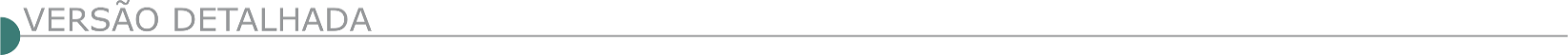 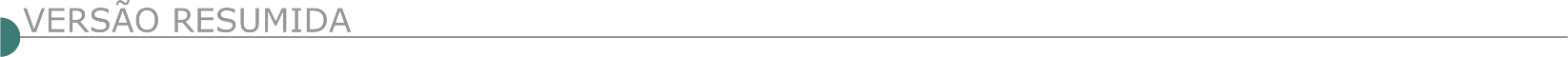 ESTADO DE MINAS GERAISCOMPANHIA DE GÁS DE MINAS GERAIS - GASMIG AVISO DE EDITAL – RETIFICAÇÃO - AVISO DE EDITAL – RETIFICAÇÃO MODO DE DISPUTA FECHADO ABERTO ELETRÔNICO – TIPO MAIOR DESCONTO Nº FMP-0005/23.Objeto: contratação de empresa especializada para prestação de serviços contínuos de construção e montagem de ramais de rua e de ligação, instalação de rede interna e conversão dos aparelhos a gás, assistência técnica, serviços de manutenção e conservação de instalações, faixas e dutos na área de atuação do Centro de Distribuição da Mantiqueira (CD-MANT), contemplando os municípios de Juiz de Fora, Barbacena, São João del Rey e Nazareno, mas não se limitando a esses. Envio das propostas: por meio do sítio da Licitar Digital: www.licitardigital.com.br, no período compreendido entre: a partir de 08h00 min do dia 25/08/2023 até 09h00min do dia 20/09/2023. DATAS E HORÁRIOS da sessão pública e de início da etapa de lance, conforme o seguinte: DATA E HORÁRIO DE ABERTURA DA SESSÃO PÚBLICA: A partir de 09h30min do dia 20/09/2023. DATA E HORÁRIO DE INÍCIO DA ETAPA DE LANCES: A partir de 14h30min do dia 20/09/2023. O Edital está disponível no sítio: www.licitardigital.com.br por meio de acesso identificado (login). O certame será realizado pela Agente de Contratação Silvana Vale n.º Pessoal 014.SERVIÇO AUTÔNOMO DE ÁGUA E ESGOTO - SAAE DE AIMORÉS PREGÃO PRESENCIAL RP Nº 03/2023 Aviso de Licitação - Processo Licitatório n° 09/2023, Pregão Presen- cial para Registro de Preço nº 03/2023, Contratação de horas de retro- escavadeira. Abertura do certame dia 26/09/2023 às 09:00 h. Maiores informações pelo telefone (33) 3267-1119, e-mail: compras@saaeaimores.mg.gov.br, licitacao@saaeaimores.mg.gov.br ou pelo site: www.saaeaimores.mg.gov.br. PREFEITURA MUNICIPAL DE ANTÔNIO CARLOS AVISO DE LICITAÇÃO TOMADA DE PREÇO Nº 008/2023 O Município, torna público que fará realizar, Processo nº 081/2023 – Tomada de Preço nº 008/2023 – Objeto: Contratação de empresa para serviço de pavimentação poliédrica no local denominado Rincão, Antô- nio Carlos, Recurso transferência especial, indicação 116178. Edital no site www.municipioantoniocarlos.mg.gov.br ou pelo e-mail licita- cao@municipioantoniocarlos.mg.gov.br - Abertura das propostas dia 04/10/2023, às 09 horas. Comissão de licitaçãoAVISO DE LICITAÇÃO – TOMADA DE PREÇO Nº 007/2023 O Município, torna público que fará realizar, Processo nº 080/2023 – Tomada de Preço nº 007/2023 – Objeto: Contratação de empresa para serviço de pavimentação em bloquetes sextavados nas ruas Simão Cury e Wanderly Peres T. Quirino, bairro São Sebastião, Antônio Carlos, Recurso transferência especial, indicação 116178. Edital no site www.municipioantoniocarlos.mg.gov.br ou pelo e-mail licitacao@municipioantoniocarlos.mg.gov.br Abertura das propostas dia 02/10/2023, às 09 horas. Comissão de licitação.PREFEITURA MUNICIPAL DE ARAXÁ - CONCORRÊNCIA ELETRÔNICA Nº 15.005/2023. PROCESSO 174/2023. O Município torna público a contratação de empresa especializada em engenharia civil, incluindo fornecimento de material e mão de obra, para execução de infraestrutura viária e sistema de drenagem para recomposição da erosão no bairro Pão de Açúcar no município de Araxá/MG. Acolhimento das propostas 13/09/2023 a partir das 17:00 horas até 28/09/2023 às 09:00 horas; Abertura das Propostas de Preços e Início da sessão de disputa de preços dia 28/09/2023 às 09:05 horas. Local: www.licitanet.com.br. Para todas as referências de tempo será observado o horário de Brasília – DF. Edital disponível nos sites: www. licitanet.com.br e www.araxa.mg.gov.br no dia 13/09/2023. Setor de Licitações: 0(34)99313-0034. Rubens Magela da Silva, Prefeito Municipal, 11/09/2023.PREFEITURA MUNICIPAL DE CABO VERDE AVISO DE LICITAÇÃO PRC 197/2023 TP 11/2023 Contratação, sob o regime de empreitada por preço global, de empresa especializada em asfaltamento, para a obra de recapeamento asfáltico da Praça Venda Larga e Trecho da Rua Quintino Bocaiúva, Bairro Chapadão, nesta cidade de cabo verde, com o fornecimento de mão-de-obra e materiais em conformidade com o projeto básico anexo (planilhas, mapas e memorial descritivo), que são partes integrantes deste Processo Licitatório, Data: 29/09/2023 – 09hs30min publicado na íntegra no Diário Oficial dos Municípios Mineiros no site https://www.diariomunicipal.com.br/amm-mg e no site www.caboverde.mg.gov.br na data de 12/09/2023.PROCESSO 071/2023 - TOMADA DE PREÇO 005/2023Tipo: Menor Preço por Empreitada Global – Objeto: Contratação de Empresa para exe- cução de Obra de Revitalização da Praça do Distrito do Cerradinho – Visita Técnica Obrigatória: a partir do dia 18/09/2023, sob agenda- mento prévio de 48 horas – Entrega dos Envelopes: Dia 03 de outubro de 2023 às 09h30min – Abertura dos envelopes: Dia 03 de outubro de 2023, após os procedimentos de credenciamento – Informações/edital: Praça Nemésio Monteiro, 12 – Centro – Telefone (35) 99831-5640 – e-mail: licitacao@canaverde.mg.gov.br - O edital, na íntegra, encon- tra-se disponível no site www.canaverde.mg.gov.br. PREFEITURA MUNICIPAL DE CAPELINHA - TOMADA DE PREÇOS N.º 016/2023 para contratação de empresa para construção de duas salas de aula a serem construídas na Escola Municipal Doutor Fabiano Otoni Vieira, localizada na Avenida Dinamarca - Bairro Jardim Aeroporto - Capelinha-MG. Conforme Projeto em anexo. Abertura: 28/09/2023 às 08:30 Hs. Informações: Site: www.pmcapelinha.mg.gov.br. (33)3516-1348. PREFEITURA MUNICIPAL DE CHALÉ - TOMADA DE PREÇOS Nº 007/2023.O Município de Chalé, MG, torna público que fará realizar licitação na modalidade Tomada de Preços nº 007/2023, no dia de 27/09/2023, às 09h00min, cujo objeto é a contratação de empresa especializada, para execução de obras de reconstrução de pavimentação em bloquetes, meio feio e sarjeta, com fornecimento de material e mão de obra, na Avenida Dornelas, Distrito de Professor Sperbert, Município de Chalé, MG. A íntegra do edital encontra-se a disposição dos interessados na sede da Prefeitura M. de Chalé/MG e site oficial do município: www.chale.mg.gov.br - Informações: Fone: (33) 3345-1208 ou por e-mail: licitacao@chale.mg.gov.br.PREFEITURA MUNICIPAL DE COROMANDEL - AVISO DE LICITAÇÃO. TOMADA DE PREÇOS Nº 12/2023. Será realizado no dia 03/10/2023 às 08:00hs o Processo n° 170/2023, do Tipo Menor Preço Global. Objeto: Contratação de empresa especializada em engenharia para execução de obras de rede de drenagem e captação de água pluvial, para atender à Rua Licerio Rosa, Bairro Taquaril, no Município de Coromandel-MG. E-mail: licitacao@coromandel.mg.gov.br no site www.coromandel.mg.gov.br ou pelo telefone 34-3841-1344. PREFEITURA MUNICIPAL DE GOVERNADOR VALADARES - MINAS GERAIS TOMADA DE PREÇO Nº 03/2022 – PAC 030/2022O Município de Governador Valadares, Minas Gerais, através da Secretaria Municipal de Administração, torna público o aviso de REPETIÇÃO da TOMADA DE PREÇO Nº 03/2022 – PAC 030/2022, TIPO MENOR PREÇO POR LOTE, cujo objeto é a adequação de estradas vicinais, acesso ao distrito de Melquíades, no município de Governador Valadares/MG, custeados com recursos provenientes do contrato de repasse n° 908347/2020/MAPA/CAIXA, processo n° 1074219-92.  Houve retificação do edital. Os interessados poderão obter o edital da "Tomada de Preço", através do site www.valadares.mg.gov.br. Informações: Rua Marechal Floriano n. 905, Centro, 3º andar, na sala da Comissão Permanente de Licitação, ou pelo e-mail cpl@valadares.mg.gov.br. Data para a entrega e abertura dos envelopes: 27 de setembro 2023, até às 14:00 H.TOMADA DE PREÇO N° 001/2023 – P.A.C. N° 319/2023O Município de Governador Valadares, Minas Gerais, através da Secretaria Municipal de Administração, torna público o resultado da sessão e chamamento para terceira sessão de licitação da TOMADA DE PREÇO N° 001/2023 – P.A.C. N° 319/2023, cujo objeto a contratação de serviços técnicos para execução de reforma da Quadra Poliesportiva na Praça de Esportes no município de Governador Valadares/MG, custeados com recursos provenientes do contrato de repasse N° 928300/2022/MCIDADANIA/CAIXA, Processo N° 1083014-56, não acudiram interessados a licitação, sendo considerada então, DESERTA. Nova sessão foi agendada. Os interessados poderão obter o edital de "TOMADA DE PREÇO", através do site www.valadares.mg.gov.br. Informações: Rua Marechal Floriano N° 905, Centro, 3º andar, na sala de Licitações, ou pelo e-mail licitacao@valadares.mg.gov.br. A sessão ocorrerá no 3° andar da Prefeitura Municipal de Governador Valadares, sala de licitações, e iniciará às 14:00 horas do dia 29 de setembro de 2023.TOMADA DE PREÇO N° 014/2022 – PAC 867/2022O Município de Governador Valadares, Minas Gerais, através da Secretaria Municipal de Administração, torna público o resultado da sessão e chamamento para terceira sessão de licitação da TOMADA DE PREÇO N° 014/2022 – PAC 867/2022, TIPO MENOR PREÇO GLOBAL, referente à Contratação de empresa especializada na área de engenharia para a execução das obras de reforma do galpão da ASCANAVI no Município de Governador Valadares/MG, custeado com recursos provenientes do Ministério da Economia, Transferência Especial N° 9032021-009319, Emenda Parlamentar do Deputado Leonardo Monteiro, conforme projetos em anexo, não acudiram interessados a licitação, sendo considerada então, DESERTA. Nova sessão foi agendada. Os interessados poderão obter o edital de "Tomada de Preços", através do site www.valadares.mg.gov.br. Informações: Rua Marechal Floriano n. 905, Centro, 3º andar, na sala da Comissão Permanente de Licitação, ou pelo e-mail cpl@valadares.mg.gov.br. Data limite para a entrega dos envelopes: 29 de setembro de 2023 às 14:00. PREFEITURA MUNICIPAL DE GUIDOVAL - TOMADA DE PREÇOS Nº 01/2023 O Cruzeiro Futebol Clube, com sede na cidade de Guidoval, na Rua 13 de maio, s/nº, Centro, por intermédio do Presidente da Comissão Permanente de Licitações do Município de Guidoval, nomeada pela Portaria nº 069, de 08 de Agosto de 2023, torna público que realizará Licitação Processo nº 01/2023 - Tomada de Preços nº 01/2023. Tipo: Menor Preço Global, cujo Objeto é a Contratação de Pessoa Jurídica do ramo de engenharia com vistas a execução de obras de construção de vestiário de jogadores, vestiário de juízes e construção da arquibancada de acordo com o Termo de Convênio nº 1481000504/2021. A Licitação ocorrerá no dia 29 de setembro de 2023, na sede da Prefeitura Municipal de Guidoval/MG. Tel.: (32) 3578-1241. E-mail: licitacao@guidoval.mg.gov.br. O Edital encontra-se disponível no site: www.guidoval.mg.gov.br.PREFEITURA MUNICIPAL DE IBIÁ - TOMADA DE PREÇOS Nº 011/2023 A Prefeitura Municipal de Ibiá-MG torna público que, no dia 29/09/2023 às 08:30 horas, realizará licitação na modalidade TOMADA DE PREÇOS nº 011/2023 para contratação de empresa especializada para reforma de cobertura e revitalização de fachada do Prédio Administrativo da Prefeitura Municipal de Ibiá, localizado na Avenida Tancredo Neves, nº 663, Santa Cruz, na Cidade de Ibiá/MG, incluindo materiais e mão de obra, conforme as especificações técnicas previstas no projeto básico e documentos de suporte para a contratação. A aquisição do edital será feita através do site www.ibia.mg.gov.br - Maiores informações pelo telefone (34)3631-5754.PREFEITURA MUNICIPAL DE IPATINGA - AVISO DE PUBLICAÇÃO DE LICITAÇÃO - CONCORRÊNCIA PÚBLICA N.° 004/2023 - SME Tipo Menor Preço GLOBAL - Abertura: 17/10/2023 às 09h - Protocolo até às 08:30h do mesmo dia. OBJETO: Contratação de empresa especializada para a execução, em regime de empreitada por preços unitários, dos serviços de REFORMA E AMPLIAÇÃO DA ESCOLA MUNICIPAL PADRE CÍCERO, em conformidade com os projetos básicos e executivos, especificações técnicas e demais normas integrantes do Edital e seus Anexos. Edital disponível no site da PMI: www.ipatinga.mg.gov.br/licitacoes. Demais informações: Seção de Compras e Licitações (31) 3829-8240, 08 às 18h, Sede Provisória, Av. Carlos Chagas, 789, Cidade Nobre, CEP: 35.162-359, Ipatinga/MG. PREFEITURA MUNICIPAL DE JAPONVAR - PROCESSO LICITATÓRIO Nº 095/2023 TOMADA DE PREÇOS Nº 009/2023. Objeto: Execução de obra de calça- mento em pavimento intertravado em blocos sextavados em diversas ruas do município, através do Convenio nº 1301000098/2023-SEIN- FRA. Sessão de recebimento e julgamento: 27/09/2023, às 13h30min. e-mail: japonvarlicitacao@gmail.com. PREFEITURA MUNICIPAL DE JOÃO PINHEIRO/MG - AVISO DE LICITAÇÃO: CONCORRÊNCIA Nº 003/2023Abertura dia 28/09/2023, às 09h00, tipo menor preço global por lote, objetivando a contratação, sob o regime de empreitada global e com o fornecimento de mão-de-obra, equipamentos, materiais, ferramentas e etc., para os e serviços de pavimentação asfaltica em CBUQ (Concreto Betuminoso Usinado a Quente), na Rua de acesso ao Condomínio Rio da Prata, neste Município. O Edital poderá ser retirado no site www.joaopinheiro.mg.gov.br (editais de licitações) ou no Dpto. de Compras da Prefeitura. Maiores informações pelo telefone (38) 3561-5511 (ramal 220) ou p/ e-mail: licita@joaopinheiro.mg.gov.br, de 08h00 as 11h00 e de 13h00 as 17h30.PREFEITURA MUNICIPAL DE JOSENÓPOLIS  - PREGÃO PRESENCIAL 020/2023 O Município de Josenópo- lis, torna público, Proc. Licitatório nº 041/2023, Pregão Presencial 020/2023, - Objeto - Contratação de empresa especializada para exe- cução da obra de reforma do Quartel da Polícia Militar no Município Josenópolis-MG, conforme Edital e do Termo de Referência - Creden- ciamento dia 27/09/2023, 08:00 Horas - Pregoeira: Jessica Francyelle Pires Vieira, pelo Email: licita.josenopolis@gmail.com ou https://portal.josenopolis.mg.gov.br/licitacoes/ Tel: (38)9.9756-7010.PREFEITURA MUNICIPAL DE LAJINHA - PROCESSO ADMINISTRATIVO LICITATÓRIO Nº 2771/2023Torna público, que fará realizar Processo Administrativo Licitatório nº 2771/2023, na modalidade Tomada de Preço nº 003/2023, Contratação de empresa especializada para construção da UBS de apoio, que fica localizada na Rua Júlio Manoel da silva, s/n, Córrego São Domingos. O credenciamento e a entrega dos envelopes contendo PROPOSTA e DOCUMENTAÇÃO será as 08h00min do dia 28/09/2023, com abertura neste mesmo dia e horário, na sala de reuniões própria, na Rua Dr. Sidney Hubner França Camargo, n° 69 “A”, Centro, Lajinha/MG. Os interessados, poderão adquirir o edital e anexos, através do site www.lajinha.mg.gov.br, Demais informações no endereço acima, no horário de 13h00min às 17h00min nos dias úteis ou pelo Telefone (33) 3344- 2006.PREFEITURA MUNICIPAL DE MONTE ALEGRE DE MINAS - TOMADA DE PREÇOS 003/2023 O Prefeito Municipal, no uso de suas atribuições legais, através da Presidente da Comissão Permanente de Licitações, torna público para conhecimento dos interessados, que fará realizar no dia 28 de setembro de 2023, às 13:00 horas, no Departamento de Licitações da Prefeitura Municipal de Monte Alegre de Minas, perante comissão designada, o processo licitatório sob a modalidade de Tomada de Preços, do tipo menor preço global, para contratação de empresa especializada, pelo regime de empreitada global para recapeamento asfáltico em CBUQ de diversas vias urbanas, localizadas no perímetro urbano do município de Monte Alegre de Minas. O Edital com todas as exigências e condições encontra-se à disposição dos interessados no Departamento de Licitações, no horário de 11:00 às 17:00h. PREFEITURA MUNICIPAL DE MONTE CARMELO - AVISO DE LICITAÇÃO – TOMADA DE PREÇOS - Nº 10/2023. A Secretaria Municipal de Fazenda, torna público que fará realizar no dia 28 de setembro de 2023, às 14:00 horas no setor de Licitações, da Prefeitura Municipal de Monte Carmelo - MG, situado à Avenida Olegário Maciel nº 129 – 2º Andar, Bairro Centro, perante Comissão para tal designada, a Tomada de Preços nº 10/2023, Tipo: Menor Preço. Critério de Julgamento: Valor Global. Cujo Objeto: Refere-se à Contratação de Empresa Especializada em Serviços de Engenharia, para Execução de Obra de Pavimentação Asfáltica em CBUQ, no Distrito de Celso Bueno, na Rua Paralela à BR365, com início na MG232, conforme projeto. A serem pagos com recursos da Resolução SEGOV nº 21 de 1º de abril de 2022. Solicitado pela Secretaria Municipal de Infraestrutura e Serviços Urbanos e Rurais de Monte Carmelo – MG. Para obterem maiores informações os interessados poderão procurar o Setor de Licitação, de 08:00 às 11:30, e de 13:30 às 17:00 ou ligue (34) 3842- 5880 ou ainda pelo e-mail licitacao@montecarmelo.mg.gov.br. O edital encontra-se a disposição dos interessados no site www.montecarmelo.mg.gov.br, ou na sede da Prefeitura. PREFEITURA MUNICIPAL DE MONTES CLAROS - AVISO DE LICITAÇÃO PROCESSO LICITATÓRIO N°. 412/2023 CONCORRÊNCIA PÚBLICA ELETRÔNICA N°. 036/2023 O Município de Mon- tes Claros/MG, através da Secretaria Municipal de Educação e do Agente de Contratação designado, torna público o edital de Concor- rência Pública Eletrônica para Contratação de empresa especializada para execução das obras de conclusão do CEMEI do Bairro Recanto das Águas, na forma estabelecida na planilha de quantitativos e custos, memorial descritivo e cronograma físico-financeiro. Íntegra do edital disponível em: . Entrega da proposta: a partir das 08h do dia 12/09/2023, no endereço eletrônico: . Data da sessão: às 09:00 do dia 27 de setembro de 2023 (quarta-feira). Contato: (38) 2211-3190/2211-3857.PREFEITURA MUNICIPAL DE PAVÃO - TOMADA DE PREÇOS Nº 003/2023 - PL Nº 083/2023A Prefeitura Municipal de Pavão-MG, Torna Público para o conhecimento de todos, Abertura do Processo Licitatório N° 083/2023; Tomada de Preços nº 003/2023. Objeto: Contratação de empresa especializada no ramo de engenharia civil para execução de obras e serviços de engenharia no Bairro Cidade Alta - perímetro urbano no Município de Pavão/MG, contemplando pavimentação (bloquete e/ou poliédrica), drenagem pluvial, serviços complementares a obras e serviços de engenharia. Nova data de abertura: 28/09/2023 as 09:00hs da manhã. Edital disponível através do site: www.pavao.mg.gov.br ou email: pmpavaomg.licitacao@gmail.com. PREFEITURA MUNICIPAL DE RESPLENDOR/MG TP Nº 6/2023 O Município de Resplendor/MG, torna público a abertura de TP, do tipo menor preço, para execução de obras de reforma e revitalização de infraestrutura na Praça Pedro Nolasco, sendo uma área de 617,72m², localizada no bairro Centro, em Resplendor/MG, CEP 35.230-000. O recebimento dos envelopes será realizado pela CPL até o dia 29/9/2023, às 09:00 horas, na sala do Setor de Licitações da Prefeitura Municipal. Informações complementares, edital e seus anexos, poderão ser obtidas no site: www.resplendor.mg.gov.br, pelo e-mail: licitacaopmresplendor@gmail.com ou à Praça Pedro Nolasco, 20 – Centro – Resplendor/ MG. PREFEITURA MUNICIPAL DE RIBEIRÃO DAS NEVES - CONCORRÊNCIA 156/2023 Torna público que se encontra disponível no site www.ribeiraodasneves.mg.gov.br, o edital da Concorrência 156/2023, cujo objeto consiste na cont. de emp. esp. em urbanização de vias, com terraplanagem, pavimentação asfáltica e obras complementares com fornecimento de mat. em diversos logradouros no município. A data para realização de sessão será dia 16/10/2023 às 09:00 hrs. PREFEITURA MUNICIPAL DE ROSÁRIO DA LIMEIRA - PREGÃO PRESENCIAL 048/2023Torna público que fará realizar Processo Licitatório de nº 098/2023, na modalidade Pregão Presencial nº 048/2023, na data de 22/09/2023, às 13h00min, objetivando a contratação de empresa especializada para o fornecimento de mão de obra e material para implantação de 02 (dois) parques infantis completos do tipo playground, sendo 01 (um) a ser instalado no Balneário Américo José Honório, Centro, e 01 (um) a ser instalado junto a Praça José Roberto Ferreira, Distrito de Ancorado, ambos ambientes localizados dentro do perímetro do município de Rosário da Limeira/MG. Os produtos serão adquiridos com recursos provenientes da Secretaria de Estado de Governo, através do Convênio de Saída nº 1491001066/2023/SEGOV/PADEM. O Edital poderá ser retirado no site www.rosariodalimeira.mg.gov.br. Informações pelo telefone (32) 3723-1263. PREFEITURA MUNICIPAL DE SANTA BÁRBARA DO MONTE VERDE TOMADA DE PREÇO Nº 003/2023 PREFEITURA MUNICIPAL DE SANTA BÁRBARA DO MONTE VERDE/MG torna público que realizará licitação sob Processo nº 100/2023, Tomada de Preço nº 003/2023, tipo Menor Preço global. Objeto: Contratação de empresa do ramo de construção civil para execução de obra deengenharia para 3ª fase da Reforma do assoalho e reforma dos banheiros na Sede da Prefeitura de Santa Bárbara do Monte Verde/MG, localizado na Praça Barão de Santa Bárbara, nº 57, Centro, Santa Bárbara do Monte Verde/MG, conforme recurso próprio do FUMPAC – Fundo Municipal de Proteção do Patrimônio Cultural. Credenciamento e abertura dia 28/09/2023, às 09h00min. O Edital completo encontra-se na Prefeitura Municipal de Santa Bárbara do Monte Verde/MG de 2ª a 6ª feira das 08h00min às 17h00min. Informações tel.: (32) 3283-8272 oulicitacao@santabarbaradomonteverde.mg.gov.br. TOMADA DE PREÇO Nº 004/2023 SANTA BÁRBARA DO MONTE VERDE/MG torna público que realizará licitação sob Processo nº 101/2023, Tomada de Preço nº 004/2023, tipo Menor Preço Global. Objeto: Contratação de empresa do ramo de construção civil para execução de obra de engenharia para ampliação do Almoxarifado na Unidade da Farmácia de Minas localizada na Rua Geraldo Magela de Paiva, nº 20, São Cristóvão, no município de Santa Bárbara do Monte Verde/MG, Conforme recurso estabelecido na Resolução SES/MG nº 8.062/2022 e Transferências Especiais. Credenciamento e abertura dia 03/10/2023, as 09h00min. O Edital completo encontra-se na Prefeitura Municipal de Santa Bárbara do Monte Verde/MG de 2ª a 6ª feira das 08h00min às 17h00min. Informações tel.: (32) 3283-8272/98437-8995 ou licitacao@santabarbaradomonteverde.mg.gov.br. PREFEITURA MUNICIPAL DE SÃO GONÇALO DO ABAETÉ - PROCESSO LICITATÓRIO Nº 071/2023 TOMADA DE PREÇOS Nº 019/2023Objeto: Contratação de empresa para execução de obra de pavimentação asfáltica da MG 060 (saída para a localidade de Lagoa do Canastrão), abertura dia 28/09/2023 às 08:00hs. Informações: Setor de licitações na Praça Messias Matos, nº 110, Cen- tro, São Gonçalo do Abaeté/MG – CEP: 38.790-000, Fone: (38) 3563- 1216/1126, Email: licitacao@saogoncalodoabaete.mg.gov.br; Editais disponíveis no site: www.saogoncalodoabaete.mg.gov.br;PREFEITURA MUNICIPAL DE SÃO JOÃO EVANGELISTA - PROC. 122/2023 TOMADA DE PREÇOS Nº. 008/2023 Objeto: Contratação de empresa especializada de engenharia para construção através de projeto geomé- trico da pista de caminhadabloquete retangular 10X20CM, E=6CM, 35MPA, conforme estabelecido no projeto, planilha, cronograma e projeto básico. Menor Preço Global. Abertura: 28/09/2023 – Horário: 09h00min. Maiores informações: licitacao.sje1@gmail.com. PREFEITURA MUNICIPAL DE SOBRÁLIA - ABERTURA DE PROCESSO LICITATORIO Nº 63/2023 Torna pública a abertura da modalidade TOMADA DE PREÇOS Nº 04/2023, menor preço global, cujo objeto é a Contratação de empresa para execução de obras de pavimentação de vias públicas no município, conforme Contrato de Repasse N° 937493/2022/MDR/CAIXA, celebrado junto à União Federal por intermédio do Ministério do Desenvolvimento Regional, representado pela Caixa Econômica Federal e o Município de Sobrália. A abertura será dia 05/10/2023 às 14h:00min. na Prefeitura Municipal de Sobrália-MG, na Praça Dr. Rúsvel Raimundo da Rocha, n°49 – Centro. O edital poderá ser lido e obtido no período de 13 de setembro a 05 de outubro de 2023, das 08h:00min. as 16h:00min. Informações tel/fax (0xx33)3232-1149, com Sarah Estefany Silva Pereira.ADMINISTRAÇÃO REGIONAL DE MINAS GERAIS AVISO DE LICITAÇÃO CONCORRÊNCIA N° 18/2023 O Sesc em Minas comunica que promoverá licitação na modalidade CONCORRÊNCIA N° 000018-23, cujo objeto constitui a Contratação de empresa para execução de obra de reforma da unidade SESC VARGINHA, objetivando a implantação de reformas gerais, revitalização em áreas internas, externas e edificações, conforme especificações contidas no Edital e seus Anexos. O prazo para entrega da proposta é, impreterivelmente, ATÉ ÀS 09H00 DO DIA 27/09/2023 data da sessão pública da Concorrência no endereço: Edifício Sede, localizado na Rua dos Tupinambás, nº 956, Centro, Belo Horizonte/MG, CEP 30120-906. Os interessados em participar dessa licitação poderão obter o edital completo e seus anexos, no site www.sescmg.com.br. ESTADO DO ACREPREFEITURA MUNICIPAL DE RIO BRANCO AVISO DE LICITAÇÃO CONCORRÊNCIA ELETRÔNICA Nº 11/2023 Contratação de empresa de engenharia para pavimentação dos ramais Colibri, Sena, Estrada Velha e Vertente, localizados na estrada de Porto Acre, km - 08, no município de Rio Branco - AC Origem: Secretaria Municipal de Infraestrutura e Mobilidade Urbana - SEINFRA . Propostas: Serão recebidas até às 10:00hs (horário de Brasília) do dia 27 de setembro de 2023, quando terá início a disputa de preços no sistema eletrônico: www.comprasnet.gov.br. Edital e Informações: O edital estará à disposição dos interessados a partir do dia 13 de setembro de 2023, por meio do sítio eletrônico: www.comprasnet.gov.br e www.gov.br/pncp ou excepcionalmente na Comissão Permanente de Licitação - CPL01 - Rua Rui Barbosa, nº 325, 1º Piso - Bairro: Centro, CEP: 69.900-084 - Rio Branco/AC - Telefone: (68) 3223-1206 ou pelo link a seguir https://drive.google.com/drive/folders/1PUFY39YdtJg1khDHb4d9mGOtWCLwU97A?usp=sharing. AVISO DE RETIFICAÇÃO CONCORRÊNCIA ELETRÔNICA Nº 8/2023 A Comissão, comunica aos interessados que a Concorrência acima mencionada que teve o Aviso de Licitação publicado, no D.O.U n° 171, pág. n° 259, no D.O.E. nº. 13.611, pág. nº 90, no jornal A GAZETA DO ACRE.COM, e no sítio oficial da Prefeitura Municipal de Rio Branco, todos do dia 06 de setembro de 2023, que tem como objeto Contratação de empresa de engenharia para execução de serviços de pavimentação com tijolo maciço, drenagem, meio fio e sarjeta, rede de distribuição de água, passeio público e sinalização nas ruas do bairro Jorge Lavocat, no município de Rio Branco - AC, fica RETIFICADO, o Aviso de Licitação nos termos abaixo: Onde se lê: Propostas: Serão recebidas até às 10:00hs (horário de Brasília) do dia 22 de setembro de 2023, quando terá início a disputa de preços no sistema eletrônico: www.comprasnet.gov.br. Edital e Informações: O edital estará à disposição dos interessados a partir do dia 11 de setembro de 2023, por meio do sítio eletrônico: www.comprasnet.gov.br , www.gov.br/pncp e https://drive.google.com/drive/folders/134tTAUxmTc5uXHbm6Zu4KrQ1GcsoilOW?usp=sharing ou excepcionalmente na Comissão Permanente de Licitação - CPL01 - Rua Rui Barbosa, nº 325, 1º Piso - Bairro: Centro, CEP: 69.900-084 - Rio Branco/AC - Telefone: (68) 3223-1206. Leia-se: Propostas: Serão recebidas até às 10:00hs (horário de Brasília) do dia 28 de setembro de 2023, quando terá início a disputa de preços no sistema eletrônico: www.comprasnet.gov.br. Edital e Informações: O edital estará à disposição dos interessados a partir do dia 13 de setembro de 2023, por meio do sítio eletrônico: www.comprasnet.gov.br - www.gov.br/pncp e https://drive.google.com/drive/folders/134tTAUxmTc5uXHbm6Zu4KrQ1GcsoilOW?usp=sharing ou excepcionalmente na Comissão Permanente de Licitação - CPL01 - Rua Rui Barbosa, nº 325, 1º Piso - Bairro: Centro, CEP: 69.900-084 - Rio Branco/AC - Telefone: (68) 3223-1206.DISTRITO FEDERALDEPARTAMENTO NACIONAL DE INFRAESTRUTURA DE TRANSPORTES - COORDENAÇÃO-GERAL DE CADASTRO E LICITAÇÕES-DAF AVISO DE LICITAÇÃO RDC ELETRÔNICO Nº 408/2023 - UASG 393003 Nº PROCESSO: 50600011382202319. Objeto: Contratação de empresa especializada para a Elaboração de Projetos Básicos e Executivos de Engenharia visando a execução das obras de Implantação em Pista Duplicada do Contorno Rodoviário de Palhoça/Santo Amaro da Imperatriz, na BR-282/SC. Lote único.. Total de Itens Licitados: 1. Edital: 12/09/2023 das 08h00 às 12h00 e das 14h00 às 17h55. Endereço: Saun Quadra 3 Bloco a, Asa Norte - BRASÍLIA/DF ou https://www.gov.br/compras/edital/393003-99-00408-2023. Entrega das Propostas: a partir de 12/09/2023 às 08h00 no site www.gov.br/compras/pt-br/. Abertura das Propostas: 03/10/2023 às 15h00 no site www.gov.br/compras/pt-br/. Informações Gerais: O Edital poderá ser obtido nos sitios www.comprasgovernamentais.gov.br ou www.dnit.gov.br. AVISO DE LICITAÇÃO RDC ELETRÔNICO Nº 404/2023 - UASG 393003 Nº Processo: 50600002257202318. Objeto: Contratação de empresa especializada para a elaboração de estudos e projetos básicos e executivos de engenharia visando a execução das obras de duplicação, adequação de capacidade e melhorias de segurança com eliminação de pontos críticos da rodovia BR-282/SC, entre o entroncamento com a BR-116/SC (Lages) e o entroncamento com a BR-163/SC (São Miguel do Oeste).. Total de Itens Licitados: 4. Edital: 12/09/2023 das 08h00 às 12h00 e das 14h00 às 17h59. Endereço: San Q. 03 Bloco "a" - Mezanino, Asa Norte - BRASÍLIA/DF ou https://www.gov.br/compras/edital/393003-99-00404- 2023. Entrega das Propostas: a partir de 12/09/2023 às 08h00 no site www.gov.br/compras/ptbr/. Abertura das Propostas: 03/10/2023 às 15h00 no site www.gov.br/compras/pt-br/. Informações Gerais: O edital poderá ser obtido na Coordenação-Geral de Cadastro e Licitações ou por meio dos sítios: www.dnit.gov.br  ou www.gov.br/compras. ESTADO DO ESPÍRITO SANTOSECRETARIA DE ESTADO DA AGRICULTURA, ABASTECIMENTO, AQUICULTURA E PESCA – SEAGAVISO DE ABERTURA DO EDITAL DE CONCORRÊNCIA Nº 004/2023 Órgão: Secretaria de Agricultura, Abastecimento, Aquicultura e Pesca - SEAG. Processo nº: 2023-LGMCV ID CidadES/TCE-ES: 2023.500E0600012.01.0025 Objeto: Contratação de serviços de tratamento de pontos críticos no Trecho: Entr. ES-379 - Sede de Muniz Freire. Valor Estimado: R$ 4.443.623,77 (Quatro milhões quatrocentos e quarenta e três mil seiscentos e vinte e três reais e setenta e sete centavos) Abertura da Sessão Pública: 16/10/2023 às 10:00h. Local de Realização da Sessão Pública: Rua Raimundo Nonato, 116 - Forte São João - Vitória/ ES. O Edital poderá ser adquirido junto à CPL/SEAG, 5º andar no endereço acima citado, de segunda a sexta-feira, no horário de 09h ás 12h e 13h30min ás 16h, bem como pelo site www.compras.es.gov.br, cpl@seag.es.gov.br ou tel.: (27) 3636-3670.AVISO DE REABERTURA DO EDITAL DE TOMADA DE PREÇOS Nº 007/2023 Órgão: Secretaria de Agricultura, Abastecimento, Aquicultura e Pesca - SEAG. Processo nº: 2023-75NH0 ID CidadES/TCE-ES: 2023.500E0600012.01.0017 Objeto: CONTRATAÇÃO DE EMPRESA ESPECIALIZADA EM OBRAS DE CONTENÇÃO DE TALUDE NO TRECHO: BR-262 - COMUNIDADE DE ARACÊ NO MUNICÍPIO DE DOMINGOS MARTINS/ES. Valor Estimado: R$ 838.570,45 (Oitocentos e trinta e oito mil, quinhentos e setenta reais e quarenta e cinco centavos) Abertura da Sessão Pública: 28/09/2023 às 10:00h. Local de Realização da Sessão Pública: Rua Raimundo Nonato, 116 - Forte São João - Vitória/ ES. O Edital poderá ser adquirido junto à CPL/SEAG, 5º andar no endereço acima citado, de segunda a sexta-feira, no horário de 09h ás 12h e 13h30min ás 16h, bem como pelo site www.compras.es.gov.br, cpl@seag.es.gov.br ou tel.: (27) 3636-3670.SECRETARIA DE ESTADO DE SANEAMENTO, HABITAÇÃO E DESENVOLVIMENTO URBANO - SEDURB - COMPANHIA ESPÍRITO SANTENSE DE SANEAMENTO - CESAN - CESAN N° 026/2023 PROTOCOLO Nº 2023.005557 A Companhia Espírito Santense de Saneamento - CESAN, torna público que fará realizar licitação, cujo objeto é a CONTRATAÇÃO DE EMPRESA PARA EXECUÇÃO DE OBRAS E SERVIÇOS DE AMPLIAÇÃO DO SISTEMA DE ESGOTAMENTO SANITÁRIO DE ALTO RIO NOVO, NESTE ESTADO. Abertura: dia 22/11/2023 às 09h00min. Início da Sessão de Disputa: dia 22/11/2023 às 09h30min. O Edital e seus anexos encontram-se disponíveis para download nos sites: www.cesan.com.br e www.licitacoes-e.com.br. Poderão também ser retirados na CESAN, no endereço: Rua Nelcy Lopes Vieira, s/nº, Ed. Rio Castelo, Jardim Limoeiro, Serra, ES, CEP 29164-018, CEP 29164-018, de 2ª a 6ª feira (dias úteis), das 08h00min às 11h30min e das 13h00min às 16h30min. O cadastro da proposta deverá ser feita no site www.licitacoes-e.com.br, antes da abertura da sessão pública. Informações através do E-mail licitacoes@cesan.com.br ou Tel.: 0xx (27) 2127-5119.ESTADO DO MATO GROSSO SINFRA/MT PROCESSO: SINFRA-PRO-2023/07882 CONCORRÊNCIA PÚBLICA ELETRÔNICA N. 24/2023 MODO DE DISPUTA: ABERTO VALOR ESTIMADO: R$ 93.742.141,30 CRITÉRIO DE JULGAMENTO: MENOR PREÇO REGIME DE EXECUÇÃO: EMPREITADA POR PREÇO UNITÁRIO LOTE: ÚNICO  Objeto:  Contratação de empresa de engenharia para execução da obra de restauração da trafegabilidade da rodovia MT-020, trecho: Paranatinga – Canarana, subtrecho: Estaca 0 + 0,00 a 4.992 + 11,69, com extensão de 99,85 km.  Data: 26/09/2023  Horário: 09h00min (horário local)  Local: Sistema de Informações para Aquisições Governamentais  - SIAG. https://aquisicoes.seplag.mt.gov.br   Endereço para retirada do EDITAL: O EDITAL completo poderá ser retirado gratuitamente no site www.sinfra.mt.gov.br, ou solicitado pelo e-mail: cpl@sinfra.mt.gov.br - TELEFONES PARA CONTATO: (65) 3613-0529ESTADO DO MATO GROSSO DO SULDNIT - SUPERINTENDÊNCIA REGIONAL NO MATO GROSSO DO SUL AVISO DE LICITAÇÃO RDC ELETRÔNICO Nº 362/2023 - UASG 393010 Nº Processo: 50619000969202395. Objeto: Contratação de Empresa para elaboração dos projetos de engenharia, execução das obras de implantação e pavimentação do acesso à Ponte Internacional sobre o Rio Paraguai, Contorno Rodoviário de Porto Murtinho na Rodovia BR-267/MS, e Construção do Centro Aduaneiro de Controle de Fronteira, sob a supervisão da Superintendência do DNIT no Estado de Mato Grosso do Sul. Total de Itens Licitados: 1. Edital: 12/09/2023 das 08h00 às 11h30 e das 13h30 às 17h30. Endereço: Rua Antonio Maria Coelho, 3099, Jardim Dos Estados - Campo Grande/MS ou https://www.gov.br/compras/edital/393010-99-00362-2023. Entrega das Propostas: a partir de 12/09/2023 às 08h00 no site www.gov.br/compras/pt-br/. Abertura das Propostas: 16/10/2023 às 10h00 no site www.gov.br/compras/pt-br/. Informações Gerais: HOME PAGE: https://www.gov.br/dnit/pt-br - EDITAL: https://www.gov.br/dnit/ptbr/assuntos/licitacoes/superintendencias/editais-de-licitacoes/. ES C L A R EC I M E N T O S : scl.ms@dnit.gov.br. SANESUL - LICITAÇÃO Nº 037/2023 - PROC. N° 00.857/2023/GEPRO/SANESULOBJETO:  Contratação, sob regime de empreitada por preços unitários, para o Lote 01 de empresa para a instalação de RAP Metálico de 500M³ e interligações, abrigo para elevatórias, caixa de macromedidores, intervenção na área existente e urbanização e para o Lote 02 de empresa para execução de obras e serviços de melhorias dos sistemas de bombeamento das Estações Elevatórias de Esgoto Bruto (EEEB’S) Santa Maria e Presidente Vargas, ambos os serviços a serem executados no município de Coxim no Estado do Mato Grosso do Sul. ABERTURA: 16/10/2023 - 09:00 horas. DATA LIMITE DE PROTOCOLO DAS PROPOSTAS: 10/10/2023 até às 17:00 horas na GELIC – Gerência Licitações e Contratos da Sanesul. Recursos: Próprios - O Edital, e demais documentos que compõem o pacote técnico, encontram-se disponíveis aos interessados gratuitamente no site da Sanesul http://www.sanesul.ms.gov.br/licitacao/tipolicitacao/Licitacao - DEMAIS INFORMAÇÕES: na GELIC – Gerência Licitações e Contratos, sita à Rua Dr. Zerbini, n° 421, Bairro Chácara Cachoeira, em Campo Grande/MS, CEP: 79.040-040, Fone (0xx67) 3318-7713, 3318-7783 – e-mail: licitacoes@sanesul.ms.gov.br. https://www.sanesul.ms.gov.br/Licitacao/DetalhesLicitacao/5453. ESTADO DE PERNAMBUCOPREFEITURA MUNICIPAL DE RECIFE AUTARQUIA DE URBANIZAÇÃO DO RECIFE AVISO DE ADIAMENTO E NOVO EDITAL CONCORRÊNCIA Nº 12/2023 - CPL/URB RECIFE PROCESSO LICITATÓRIO Nº. 021/2023 - CONCORRÊNCIA Nº. 012/2023 - CPL/URB RECIFE.Objeto: Contratação de Empresa de Engenharia para Execução das Obras de Urbanização do Novo Rio Pina, Prevendo a Construção de um Parque Linear, Acompanhada da Remoção de 100% das Palafitas das Zeis Pina/Encanta Moça, na Zona Sul do Recife/PE - Parte 1. Valor Máximo Aceitável: R$ 33.625.639,58. COMUNICAMOS que por razões técnicas e administrativas o certame epigrafado, fica ADIADO para o dia 09/11/2023, às 10:00 horas para recepção dos envelopes e às 14:30 horas para sessão de abertura, por videoconferência via plataforma Google Meet. O NOVO EDITAL e anexos estarão disponíveis a partir de 03/10/2023 no endereço eletrônico: www.recife.pe.gov.br/portalcompras/app/ConsAvisosPesquisar.php, ou na sala da CPL, em dias úteis e de funcionamento, no horário de 8:00 às 12:00 horas, mediante a entrega de 01 (um) DVD virgem ou outro tipo de mídia ou, ainda, através do e-mail cplurb@recife.pe.gov.br, solicitando o Comprovante de Recebimento, que deverá ser preenchido, assinado e encaminhado via e-mail, para o recebimento do Novo Edital Completo. Demais informações, poderão ser obtidas diretamente na sala da CPL/URB RECIFE, sita à Avenida Oliveira Lima, nº. 867, Boa Vista - Recife/PE - CEP: 50.050-390, ou através dos telefones: (81)3355-5081 / 5079, em dias úteis e de funcionamento, no horário de 08:00 às 12:00h, ou no endereço eletrônico: http://www.recife.pe.gov.br. ESTADO DE SÃO PAULOEMAE - EMPRESA METROPOLITANA DE ÁGUAS E ENERGIA S.A. CNPJ 02.302.101/0001-42 AVISO DE LICITAÇÃO PREGÃO ELETRÔNICO Nº ASL/GM/5019/2023. Prestação de Serviços de Operação e Manutenção nas Usinas Geradoras de Porto Góes e Rasgão e Manutenção da Barragem Edgard de Souza. O edital que estabelece as condições de participação estará disponível para download a partir desta data no sitio da EMAE: www.emae.com.br/Licitações/Licitações/Eletrônicas/Pregão Eletrônico. Para a obtenção de senha e credenciamento, condicionantes à participação, acessar o mesmo endereço eletrônico - Solicite sua Senha de Negociação - Contato: cadastro.fornecedores@emae.com.br. tels. (11) 2763-6647/6645. Envio das propostas, a partir de 00h00 de 27/09/2023 até às 09h00 de 28/09/2023. Às 09h00 do dia 28/09/2023 será iniciada a Sessão Pública do Pregão no sitio acima. Informações com Marcio, telefone (11) 2763-6658, e-mail marcio.bueno@emae.com.br e licitacoes@emae.com.br. PREFEITURA MUNICIPAL DE ITAPEVI SECRETARIA MUNICIPAL DE INFRAESTRUTURA E SERVIÇOS URBANOS AVISO DE LICITAÇÃO CONCORRÊNCIA Nº 15/2023 Processo SUPRI 409/2023 Objeto: Contratação de empresa especializada para execução de pavimentação e drenagem da estrada antiga de Itu. Recebimento e abertura dos Envelopes às 09h00 do dia 16/10/2023. Local: Rua Agostinho Ferreira Campos, nº 675 - 2º andar - Vila Nova Itapevi - Itapevi/SP. - Retirar o edital gratuitamente na página da Internet http://www.itapevi.sp.gov.br/licitacoes - Maiores Informações: Fone: (11) 4143-7600. Email: licitacoes@itapevi.sp.gov.br. ESTADO DE SERGIPEDER/SE - DEPARTAMENTO ESTADUAL DE INFRAESTRUTURA RODOVIÁRIA DE SERGIPE CONCORRÊNCIA Nº 05/2023 (DISPONÍVEL)Objeto: Implantação e pavimentação dos segmentos das rodovias SE-200, trecho: Entr. SE-317/ Entr. SE-315 (Povoado Lagoa da Volta), com extensão de 7,60km e SE-315, trecho: Entr. SE-200 (Povoado Lagoa da Volta) / Povoado Linda França, com extensão de 8,26km, extensão total de 15,86km, no município de Porto da Folha, neste Estado. Valor referencial do DER/SE: R$ 29.547.572,52 52 (Vinte e nove milhões e quinhentos e quarenta e sete mil e quinhentos e setenta e dois reais e cinquenta e dois centavos); Data do recebimento das propostas: 17 de outubro de 2023, às 09h; Prazo de Execução: 270 (duzentos e setenta) dias. https://der.se.gov.br/concorrencia-no-05-2023/. - PUBLICIDADE -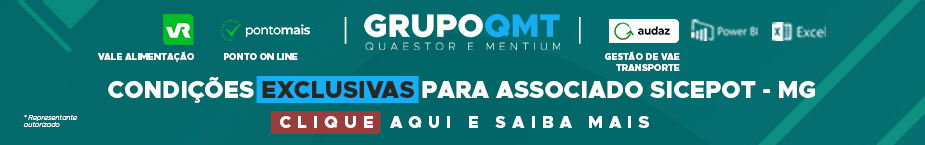 - PUBLICIDADE -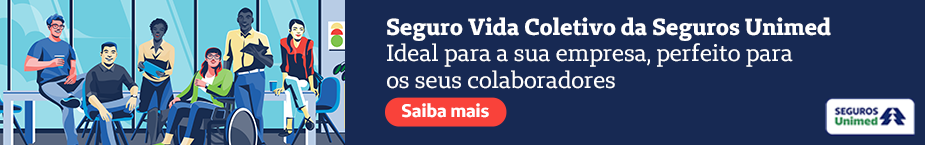 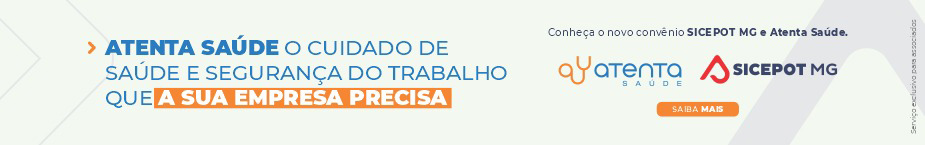 ÓRGÃO LICITANTE: SMOBI  EDITAL: SMOBI CONCORRÊNCIA 26.063/2023 CC PROCESSO Nº 01-041.769/23-47Endereço: Informações:: Rua dos Guajajaras, 1107 – Centro, Belo Horizonte - MG, 30180-105Informações: Telefone: (31) 3277-8102 - (31) 3277-5020 - Sites: www.licitacoes.caixa.gov.br  e www.pbh.gov.brEndereço: Informações:: Rua dos Guajajaras, 1107 – Centro, Belo Horizonte - MG, 30180-105Informações: Telefone: (31) 3277-8102 - (31) 3277-5020 - Sites: www.licitacoes.caixa.gov.br  e www.pbh.gov.brOBJETO: SERVIÇOS PARA REQUALIFICAÇÃO DE MOBILIDADE DA AVENIDA AFONSO PENA. MODALIDADE: CONCORRÊNCIA ELETRÔNICA TIPO: MENOR PREÇO, AFERIDO DE FORMA GLOBAL. REGIME DE EXECUÇÃO: EMPREITADA POR PREÇO UNITÁRIO. ORÇAMENTO ESTIMADO: NÃO SIGILOSO DATA BASE: ABRIL/2023 MODO DE DISPUTA: ABERTO/FECHADODATAS: RECEBIMENTO DAS PROPOSTAS EXCLUSIVAMENTE POR MEIO ELETRÔNICO: ATÉ AS 13:59H DO DIA 27/09/2023. INÍCIO DA SESSÃO DE LANCES: A PARTIR DAS 14:00H DO DIA 27/09/2023.Prazo de execução dos serviços: 360 dias corridos VALORESVALORESValor Estimado da ObraCapital Social Igual ou SuperiorR$ 28.869.418,06-CAPACIDADE TÉCNICA: serviços de pavimentação em concreto asfáltico usinado a quente (CBUQ).CAPACIDADE TÉCNICA: serviços de pavimentação em concreto asfáltico usinado a quente (CBUQ).CAPACIDADE OPERACIONAL: Certidões ou atestado(s) de capacidade técnico-operacional fornecido(s) por pessoa(s) jurídica(s) de direito público ou privado, comprovando que a Licitante executou diretamente: a. Execução de serviços de pavimentação em concreto asfáltico usinado a quente (CBUQ); e b. Execução de serviços de fresagem.CAPACIDADE OPERACIONAL: Certidões ou atestado(s) de capacidade técnico-operacional fornecido(s) por pessoa(s) jurídica(s) de direito público ou privado, comprovando que a Licitante executou diretamente: a. Execução de serviços de pavimentação em concreto asfáltico usinado a quente (CBUQ); e b. Execução de serviços de fresagem.ÍNDICES ECONÔMICOS: CONFORME EDITAL. ÍNDICES ECONÔMICOS: CONFORME EDITAL. OBSERVAÇÕES: OBTENÇÃO DO EDITAL: o Edital e seus anexos encontram-se disponíveis para acesso dos interessados no site da PBH, no link licitações e editais (www.prefeitura.pbh.gov.br/licitacoes) e no Portal Nacional de Contratações Públicas – PNCP (www.pncp.gov.br). CONSULTAS DE CARÁTER TÉCNICO OU LEGAL E IMPUGNAÇÕES: CONFORME ITEM 5 DO EDITAL. REFERÊNCIA DE TEMPO: HORÁRIO DE BRASÍLIA.https://prefeitura.pbh.gov.br/obras-e-infraestrutura/licitacao/concorrencia-26063-2023 OBSERVAÇÕES: OBTENÇÃO DO EDITAL: o Edital e seus anexos encontram-se disponíveis para acesso dos interessados no site da PBH, no link licitações e editais (www.prefeitura.pbh.gov.br/licitacoes) e no Portal Nacional de Contratações Públicas – PNCP (www.pncp.gov.br). CONSULTAS DE CARÁTER TÉCNICO OU LEGAL E IMPUGNAÇÕES: CONFORME ITEM 5 DO EDITAL. REFERÊNCIA DE TEMPO: HORÁRIO DE BRASÍLIA.https://prefeitura.pbh.gov.br/obras-e-infraestrutura/licitacao/concorrencia-26063-2023 ÓRGÃO LICITANTE: DER - DEPARTAMENTO DE ESTRADAS DE RODAGEM DO ESTADO DE MINAS GERAIS EDITAL: TOMADA DE PREÇO Edital nº: 083/2023. Processo SEI nº: 2300.01.0156308/2023-84Contatos da Assessoria de Licitações: Telefones: (31) 3235-1272E-mail: asl@deer.mg.gov.br  - Av. dos Andradas, 1120 – 10º andar – CEP: 30.120-016 – Belo Horizonte - MGDER-MG - www.der.mg.gov.br Fone: (31) 3235-1081 https://www.der.mg.gov.br/transparencia/licitacoes Contatos da Assessoria de Licitações: Telefones: (31) 3235-1272E-mail: asl@deer.mg.gov.br  - Av. dos Andradas, 1120 – 10º andar – CEP: 30.120-016 – Belo Horizonte - MGDER-MG - www.der.mg.gov.br Fone: (31) 3235-1081 https://www.der.mg.gov.br/transparencia/licitacoes OBJETO: O Diretor Geral do Departamento de Estradas de Rodagem do Estado de Minas Gerais - DER-MG torna público que fará realizar, através da Comissão Permanente de Licitação, às 14:00hs (quatorze horas) do dia 03/10/2023, em seu edifício-sede, à Av. dos Andradas, 1.120, sala 1009, nesta capital, licitação na modalidade TOMADA DE PREÇOS para a Construção da Ponte sobre o Rio São Domingos na Rodovia MGC265, trecho Entrº Mercês - Rio Pomba e Reforço de Fundação da Ponte sobre o Rio Pomba na Rodovia MG-133, trecho Rio Pomba - Tabuleiro, obra inserida no Programa de Governo “Infraestrutura Rodoviária” e incluída no PPAG, de acordo com edital e composições de custos unitários constantes do quadro de quantidades, que estarão disponíveis no endereço acima citado e no site www.der.mg.gov.br a partir do dia 13/09/2023. DATAS: Entrega dos envelopes de proposta e documentação deverá ser realizada até às 17:00hs do dia 02/10/2023Abertura das Propostas: , às 14:00hs do dia 03/10/2023Prazo de execução: 180 diasVALORESVALORESValor Estimado da ObraCapital Social Igual ou SuperiorR$ 3.009.587,59-CAPACIDADE TÉCNICA: 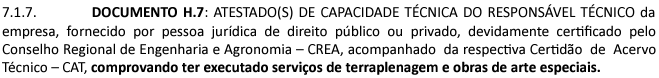 CAPACIDADE TÉCNICA: CAPACIDADE OPERACIONAL: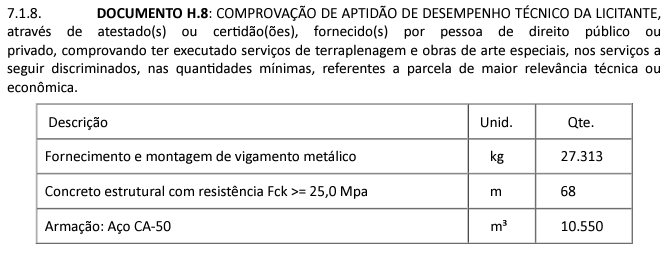 CAPACIDADE OPERACIONAL:ÍNDICES ECONÔMICOS: CONFORME EDITAL. ÍNDICES ECONÔMICOS: CONFORME EDITAL. OBSERVAÇÕES: DOCUMENTO H-11: ATESTADO DE VISITA - ANEXO V - a ser fornecido pelo Engenheiro responsável da 5ª URG, Praça Engº Jaime T. Videira, 90 - Bairro Centro, na cidade de Ubá -MG . Telefone (32) 3301-6900. 7.1.11.1.A visita ao local da obra ocorrerá entre os dias 19/09/2023 e 20/09/2023 no horário de 08:30 às 16:00 horas, mediante agendamento. 7.1.11.2.As Visitas Técnicas deverão ser realizadas por Responsáveis Técnicos das licitantes ou por representantes legalmente credenciados para este fim, através de instrumento público ou particular de mandato, em original ou com firma reconhecida. 7.1.11.3.A comprovação do Responsável Técnico será feita através de Certidão de Registro e Quitação de Pessoa Jurídica emitida pelo CREA. 7.1.11.4.A licitante poderá optar por não realizar a Visita Técnica, devendo apresentar na sua proposta de habilitação a declaração formal, assinada pelo Responsável Técnico ou pelo representante legal da licitante, acerca do conhecimento pleno das condições e das peculiaridades dos serviços necessários no objeto do Edital em questão. 7.1.11.4.1.Este conhecimento permitirá a apresentação de uma proposta mais consistente e garantirá ao DER-MG a normalidade durante a execução do contrato.A visita técnica ocorrerá nos dias 19/09/2023 e 20/09/2023, mediante agendamento. Informações complementares poderão ser obtidas pelo telefone 3235-1272 ou pelo site acima mencionado. https://www.der.mg.gov.br/transparencia/licitacoes/concorrencias-tomadas-de-preco-2023/2222-licitacoes/concorrencias-tomadas-de-preco-2023/3327-edital-083-2023 OBSERVAÇÕES: DOCUMENTO H-11: ATESTADO DE VISITA - ANEXO V - a ser fornecido pelo Engenheiro responsável da 5ª URG, Praça Engº Jaime T. Videira, 90 - Bairro Centro, na cidade de Ubá -MG . Telefone (32) 3301-6900. 7.1.11.1.A visita ao local da obra ocorrerá entre os dias 19/09/2023 e 20/09/2023 no horário de 08:30 às 16:00 horas, mediante agendamento. 7.1.11.2.As Visitas Técnicas deverão ser realizadas por Responsáveis Técnicos das licitantes ou por representantes legalmente credenciados para este fim, através de instrumento público ou particular de mandato, em original ou com firma reconhecida. 7.1.11.3.A comprovação do Responsável Técnico será feita através de Certidão de Registro e Quitação de Pessoa Jurídica emitida pelo CREA. 7.1.11.4.A licitante poderá optar por não realizar a Visita Técnica, devendo apresentar na sua proposta de habilitação a declaração formal, assinada pelo Responsável Técnico ou pelo representante legal da licitante, acerca do conhecimento pleno das condições e das peculiaridades dos serviços necessários no objeto do Edital em questão. 7.1.11.4.1.Este conhecimento permitirá a apresentação de uma proposta mais consistente e garantirá ao DER-MG a normalidade durante a execução do contrato.A visita técnica ocorrerá nos dias 19/09/2023 e 20/09/2023, mediante agendamento. Informações complementares poderão ser obtidas pelo telefone 3235-1272 ou pelo site acima mencionado. https://www.der.mg.gov.br/transparencia/licitacoes/concorrencias-tomadas-de-preco-2023/2222-licitacoes/concorrencias-tomadas-de-preco-2023/3327-edital-083-2023 